Supplemental Materials Detailed analyses results from threshold investigationsAll analyses were performed in R with the following results forming the basis of threshold conclusions relating to Question 4 (For the last three elements of the flow chart, what are the thresholds that need to be met for VME designation?).Supplemental Figure 1. Boxplots of YMN (Yes, Maybe, No) for Taxa per m2 and additional taxa.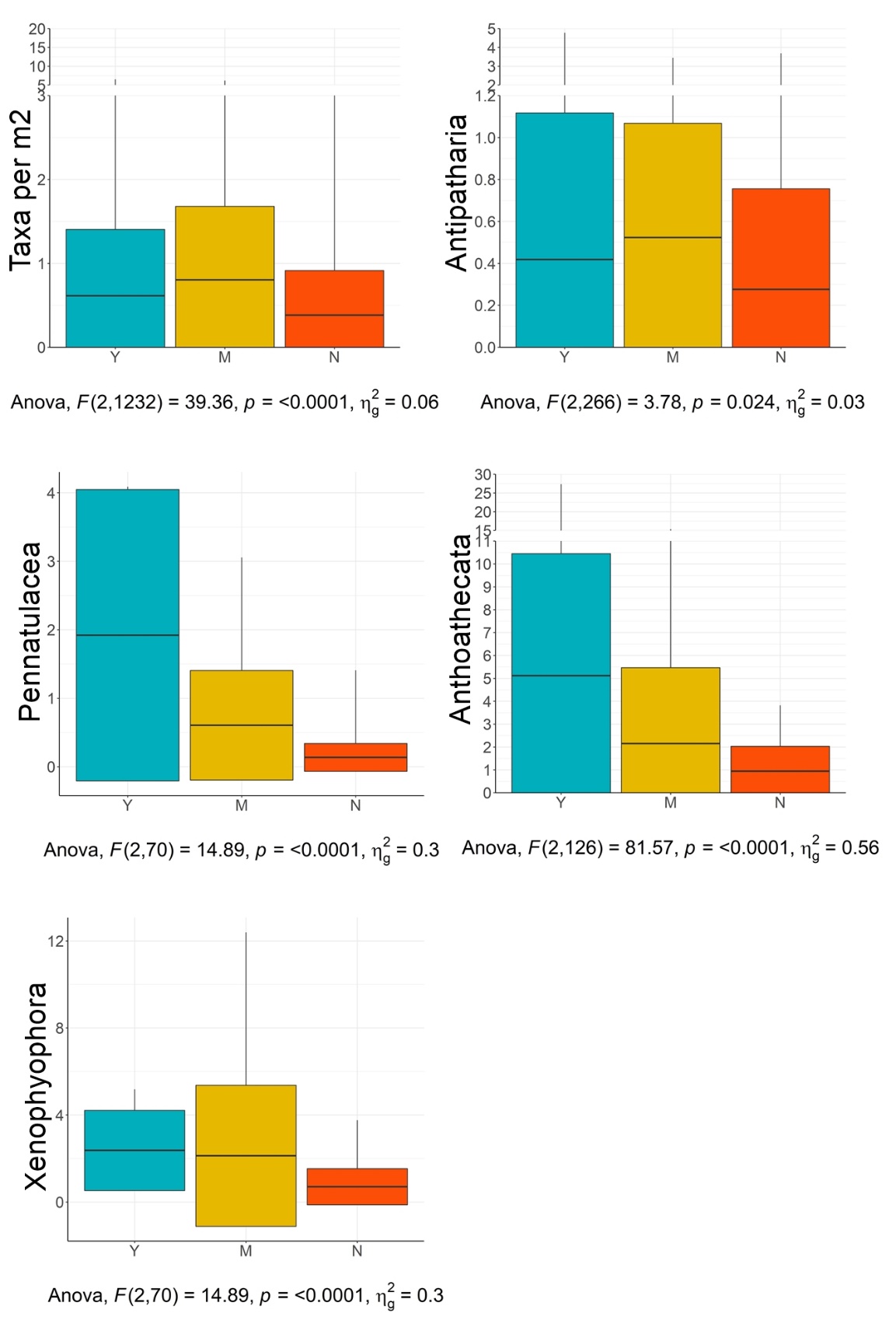 Supplemental Table 2. Summary statistics for YMN (Yes, Maybe, No) decisions per category discussed in the text in Question 4 across all images with >1m2 area. Supplemental Table 3. Anova (stats::aov) results tables for YMN (Yes, Maybe, No) decisions per category discussed in the Question 4 across all images with >1m2 area. Significance codes:  0 ‘***’ 0.001 ‘**’ 0.01 ‘*’ 0.05 ‘.’ 0.1 ‘ ’ 1Supplemental Table 4.  Tukey HSD (rstatix::tukey_hsd) results tables for YMN (Yes, Maybe, No) decisions per category discussed in Question 4 across all images with >1m2 area.Significance codes:  0 ‘***’ 0.001 ‘**’ 0.01 ‘*’ 0.05 ‘.’ 0.1 ‘ ’ 1VME_YMNmeansdnminmax<fctr><dbl><dbl><int><dbl><dbl>Overall DensityY6.0011.472930.17125.32M5.8111.652900.10116.13N2.328.576520.03184.72Total TaxaY3.931.622931.009.00M3.611.692901.009.00N2.161.246521.008.00Taxa per m2Y0.610.792930.056.53M0.800.882900.056.17N0.380.536520.024.59ScleractiniaY3.599.32730.0753.83M1.252.12990.0712.72N0.482.181410.0425.40AlcyonaceaY1.472.712240.0222.17M0.802.291500.0518.31N0.291.151680.0314.73PennatulaceaY1.922.1340.094.09M0.600.80260.053.06N0.140.20430.031.41AntipathariaY0.420.70970.024.78M0.520.55910.033.44N0.280.48810.033.68PoriferaY1.293.721770.0543.64M1.482.211580.0311.87N0.580.922010.026.02XenophyoporaY2.371.8470.525.18M2.133.24380.0712.40N0.700.83340.063.76AnthoathecataY5.115.34480.2027.33M2.153.31290.0715.34N0.951.08240.073.82DfSumSqMeanSqFvaluePr(>F)Overall Densitydata.cln$VME_YMN23968198419.484.71E-09***Residuals1232125509101.9---DfSumSqMeanSqFvaluePr(>F)Total Taxadata.cln$VME_YMN2813.2406.6193.3<2e-16***Residuals12322591.92.1---DfSumSqMeanSqFvaluePr(>F)Taxa per m2data.cln$VME_YMN237.718.82739.36<2e-16***Residuals1232589.30.478---DfSumSqMeanSqFvaluePr(>F)Scleractiniadata.sc$VME_YMN2471235.529.9236.65E-05***Residuals310735723.73---DfSumSqMeanSqFvaluePr(>F)Alcyonaceadata.oc$VME_YMN2135.567.7713.851.36E-06***Residuals5392637.44.89---DfSumSqMeanSqFvaluePr(>F)Pennatulaceadata.pn$VME_YMN213.336.66614.894.10E-06***Residuals7031.340.448---DfSumSqMeanSqFvaluePr(>F)Antipathariadata.an$VME_YMN22.611.30733.7770.0241*Residuals26692.080.3462---DfSumSqMeanSqFvaluePr(>F)Poriferadata.sp$VME_YMN28241.16.4960.00163**Residuals53333726.33---DfSumSqMeanSqFvaluePr(>F)Xenophyoporadata.xe$VME_YMN241.720.8253.6630.0303*Residuals76432.15.685---DfSumSqMeanSqFvaluePr(>F)Anthoathecatadata.st$VME_YMN2329164.529.640.000151***Residuals98167217.07---termgroup1group2null.valueestimateconf.lowconf.highp.adjp.adj.signifOverall DensityOverall Density<chr><chr><chr><dbl><dbl><dbl><dbl><dbl><chr>11data.cln$VME_YMNYM0-0.19107-2.15291.7707589.72E-01ns22data.cln$VME_YMNYN0-3.68319-5.34897-2.017417.42E-07****33data.cln$VME_YMNMN0-3.49212-5.16384-1.820413.22E-06****termgroup1group2null.valueestimateconf.lowconf.highp.adjp.adj.signifTotal Taxa<chr><chr><chr><dbl><dbl><dbl><dbl><dbl><chr>11data.cln$VME_YMNYM0-0.31798-0.59991-0.036060.0224*22data.cln$VME_YMNYN0-1.76882-2.0082-1.529440****33data.cln$VME_YMNMN0-1.45084-1.69107-1.21060****termgroup1group2null.valueestimateconf.lowconf.highp.adjp.adj.signifTaxa per m2<chr><chr><chr><dbl><dbl><dbl><dbl><dbl><chr>11data.cln$VME_YMNYM00.189720.0552950.3241462.74E-03**22data.cln$VME_YMNYN0-0.23012-0.34426-0.115987.44E-06****33data.cln$VME_YMNMN0-0.41984-0.53438-0.305290.00E+00****termgroup1group2null.valueestimateconf.lowconf.highp.adjp.adj.signifScleractinia<chr><chr><chr><dbl><dbl><dbl><dbl><dbl><chr>11data.sc$VME_YMNYM0-2.34693-4.11688-0.576985.55E-03**22data.sc$VME_YMNYN0-3.10933-4.76362-1.455043.95E-05****33data.sc$VME_YMNMN0-0.7624-2.266770.7419664.58E-01nstermgroup1group2null.valueestimateconf.lowconf.highp.adjp.adj.signifAlcyonacea<chr><chr><chr><dbl><dbl><dbl><dbl><dbl><chr>11data.oc$VME_YMNYM0-0.67199-1.22048-0.12351.15E-02*22data.oc$VME_YMNYN0-1.17468-1.70528-0.644088.35E-07****33data.oc$VME_YMNMN0-0.50269-1.086690.0813171.08E-01nstermgroup1group2null.valueestimateconf.lowconf.highp.adjp.adj.signifPennatulacea<chr><chr><chr><dbl><dbl><dbl><dbl><dbl><chr>11data.pn$VME_YMNYM0-1.31567-2.1762-0.455141.39E-03**22data.pn$VME_YMNYN0-1.78433-2.62187-0.946788.20E-06****33data.pn$VME_YMNMN0-0.46866-0.8667-0.070621.70E-02*termgroup1group2null.valueestimateconf.lowconf.highp.adjp.adj.signifAntipatharia<chr><chr><chr><dbl><dbl><dbl><dbl><dbl><chr>11data.an$VME_YMNYM00.10457-0.09780.3069440.444ns22data.an$VME_YMNYN0-0.14204-0.350760.0666760.246ns33data.an$VME_YMNMN0-0.24661-0.45844-0.034790.0178*termgroup1group2null.valueestimateconf.lowconf.highp.adjp.adj.signifPorifera<chr><chr><chr><dbl><dbl><dbl><dbl><dbl><chr>11data.sp$VME_YMNYM00.180476-0.466570.8275190.789ns22data.sp$VME_YMNYN0-0.7103-1.31968-0.100920.0175*33data.sp$VME_YMNMN0-0.89077-1.51933-0.262210.00266**termgroup1group2null.valueestimateconf.lowconf.highp.adjp.adj.signifXenophyopora<chr><chr><chr><dbl><dbl><dbl><dbl><dbl><chr>11data.xe$VME_YMNYM0-0.24458-2.588982.0998250.966ns22data.xe$VME_YMNYN0-1.66678-4.032530.698980.218ns33data.xe$VME_YMNMN0-1.4222-2.76775-0.076640.0359*termgroup1group2null.valueestimateconf.lowconf.highp.adjp.adj.signifAnthoathecata<chr><chr><chr><dbl><dbl><dbl><dbl><dbl><chr>11data.st$VME_YMNYM0-2.96021-5.27243-0.647990.00829**22data.st$VME_YMNYN0-4.16854-6.62632-1.710760.000315***33data.st$VME_YMNMN0-1.20833-3.921251.5045890.541ns